Figure captions: Figure 1. Conceptual model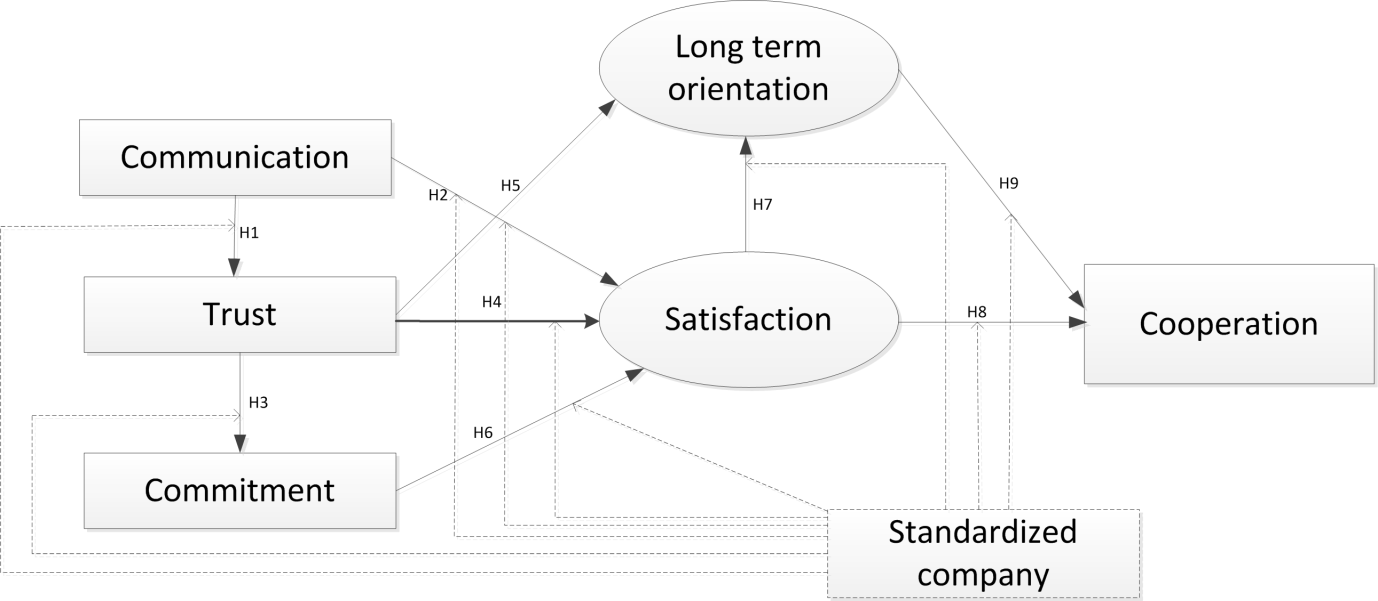 